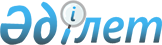 О внесении изменений в решение маслихата района Тереңкөл от 29 декабря 2020 года № 1/67 "О бюджете сельских округов района Тереңкөл на 2021 - 2023 годы"Решение маслихата района Тереңкөл Павлодарской области от 7 сентября 2021 года № 2/9
      Маслихат района Тереңкөл РЕШИЛ:
      1. Внести в решение  районного маслихата "О бюджете сельских округов района Тереңкөл на 2021 - 2023 годы" от 29 декабря 2020 года № 1/67 (зарегистрированное в Реестре государственной регистрации нормативных правовых актов за № 7162), следующие изменения:
      пункт 1 указанного решения изложить в новой редакции:
      "1. Утвердить бюджет Байконысского сельского округа на 2021 - 2023 годы согласно приложениям 1, 2 и 3 соответственно, в том числе на 2021 год в следующих объемах:
      1) доходы – 44 860 тысяч тенге, в том числе:
      налоговые поступления – 2 645 тысяч тенге;
      неналоговые поступления – 100 тысяч тенге;
      поступления трансфертов – 42 115 тысяч тенге;
      2) затраты – 45 790 тысяч тенге;
      3) чистое бюджетное кредитование – равно нулю; 
      4) сальдо по операциям с финансовыми активами – равно нулю;
      5) дефицит (профицит) бюджета – - 930 тысяч тенге;
      6) финансирование дефицита (использование профицита) бюджета – 930 тысяч тенге."; 
      пункт 2 указанного решения изложить в новой редакции:
      "2. Утвердить бюджет Берегового сельского округа на 2021 - 2023 годы согласно приложениям 4, 5 и 6 соответственно, в том числе на 2021 год в следующих объемах:
      1) доходы – 192 755 тысяч тенге, в том числе:
      налоговые поступления – 3 019 тысяч тенге;
      неналоговые поступления – 135 тысяч тенге;
      поступления трансфертов – 189 601 тысяча тенге;
      2) затраты – 194 184 тысячи тенге;
      3) чистое бюджетное кредитование – равно нулю;
      4) сальдо по операциям с финансовыми активами – равно нулю;
      5) дефицит (профицит) бюджета – - 1 429 тысяч тенге;
      6) финансирование дефицита (использование профицита) бюджета – 1 429 тысяч тенге.";
      пункт 3 указанного решения изложить в новой редакции:
      "3. Утвердить бюджет Бобровского сельского округа на 2021 - 2023 годы согласно приложениям 7, 8 и 9 соответственно, в том числе на 2021 год в следующих объемах:
      1) доходы – 150 564 тысячи тенге, в том числе:
      налоговые поступления – 1 570 тысяч тенге;
      поступления трансфертов – 148 994 тысячи тенге;
      2) затраты – 151 407 тысяч тенге;
      3) чистое бюджетное кредитование – равно нулю;
      4) сальдо по операциям с финансовыми активами – равно нулю;
      5) дефицит (профицит) бюджета – - 843 тысячи тенге;
      6) финансирование дефицита (использование профицита) бюджета – 843 тысячи тенге.";
      пункт 4 указанного решения изложить в новой редакции:
      "4. Утвердить бюджет Верненского сельского округа на 2021 - 2023 годы согласно приложениям 10, 11 и 12 соответственно, в том числе на 2021 год в следующих объемах:
      1) доходы – 31 555 тысяч тенге, в том числе:
      налоговые поступления – 2 358 тысяч тенге;
      неналоговые поступления – 63 тысячи тенге;
      поступления трансфертов – 29 134 тысячи тенге;
      2) затраты – 32 768 тысяч тенге;
      3) чистое бюджетное кредитование – равно нулю;
      4) сальдо по операциям с финансовыми активами – равно нулю;
      5) дефицит (профицит) бюджета – -1 213 тысяч тенге;
      6) финансирование дефицита (использование профицита) бюджета – 1 213 тысяч тенге.";
      пункт 5 указанного решения изложить в новой редакции:
      "5. Утвердить бюджет Воскресенского сельского округа на 2021 - 2023 годы согласно приложениям 13, 14 и 15 соответственно, в том числе на 2021 год в следующих объемах:
      1) доходы – 145 149 тысяч тенге, в том числе:
      налоговые поступления – 1 250 тысяч тенге;
      неналоговые поступления – 38 тысяч тенге;
      поступления трансфертов – 143 861 тысяча тенге;
      2) затраты – 145 577 тысяч тенге;
      3) чистое бюджетное кредитование – равно нулю;
      4) сальдо по операциям с финансовыми активами – равно нулю;
      5) дефицит (профицит) бюджета – - 428 тысяч тенге;
      6) финансирование дефицита (использование профицита) бюджета – 428 тысяч тенге.";
      пункт 6 указанного решения изложить в новой редакции:
      "6. Утвердить бюджет Жанакурлысского сельского округа на 2021 - 2023 годы согласно приложениям 16, 17 и 18 соответственно, в том числе на 2021 год в следующих объемах:
      1) доходы – 68 762 тысячи тенге, в том числе:
      налоговые поступления – 1 039 тысяч тенге;
      неналоговые поступления – 90 тысяч тенге;
      поступлениям трансфертов – 67 633 тысячи тенге;
      2) затраты – 69 309 тысяч тенге;
      3) чистое бюджетное кредитование – равно нулю;
      4) сальдо по операциям с финансовыми активами – равно нулю;
      5) дефицит (профицит) бюджета – - 547 тысяч тенге;
      6) финансирование дефицита (использование профицита) бюджета – 547 тысяч тенге.";
      пункт 7 указанного решения изложить в новой редакции:
      "7. Утвердить бюджет Ивановского сельского округа на 2021 - 2023 годы согласно приложениям 19, 20 и 21 соответственно, в том числе на 2021 год в следующих объемах:
      1) доходы – 32 971 тысяча тенге, в том числе:
      налоговые поступления – 1 066 тысяч тенге;
      неналоговые поступления – 133 тысячи тенге;
      поступления трансфертов – 31 772 тысячи тенге;
      2) затраты – 33 384 тысячи тенге;
      3) чистое бюджетное кредитование – равно нулю;
      4) сальдо по операциям с финансовыми активами – равно нулю;
      5) дефицит (профицит) бюджета – -413 тысяч тенге;
      6) финансирование дефицита (использование профицита) бюджета – 413 тысяч тенге.";
      пункт 8 указанного решения изложить в новой редакции:
      "8. Утвердить бюджет Калиновского сельского округа на 2021 - 2023 годы согласно приложениям 22, 23 и 24 соответственно, в том числе на 2021 год в следующих объемах:
      1) доходы – 37 956 тысяч тенге, в том числе:
      налоговые поступления – 1 603 тысячи тенге;
      неналоговые поступления – 98 тысяч тенге;
      поступления трансфертов – 36 255 тысяч тенге;
      2) затраты – 38 735 тысяч тенге;
      3) чистое бюджетное кредитование – равно нулю;
      4) сальдо по операциям с финансовыми активами – равно нулю;
      5) дефицит (профицит) бюджета – - 779 тысяч тенге;
      6) финансирование дефицита (использование профицита) бюджета – 779 тысяч тенге.";
      пункт 9 указанного решения изложить в новой редакции:
      "9. Утвердить бюджет Октябрьского сельского округа на 2021 - 2023 годы согласно приложениям 25, 26 и 27 соответственно, в том числе на 2021 год в следующих объемах:
      1) доходы – 41 591 тысяча тенге, в том числе:
      налоговые поступления – 3 678 тысяч тенге; 
      поступления трансфертов – 37 913 тысяч тенге;
      2) затраты – 42 936 тысяч тенге; 
      3) чистое бюджетное кредитование – равно нулю; 
      4) сальдо по операциям с финансовыми активами – равно нулю;
      5) дефицит (профицит) бюджета – -1 345 тысяч тенге;
      6) финансирование дефицита (использование профицита) бюджета – 1 345 тысяч тенге.";
      пункт 10  указанного решения изложить в новой редакции:
      "10. Утвердить бюджет Песчанского сельского округа на 2021 - 2023 годы согласно приложениям 28, 29 и 30 соответственно, в том числе на 2021 год в следующих объемах:
      1) доходы – 91 572 тысячи тенге, в том числе:
      налоговые поступления – 8 081 тысяча тенге;
      поступления от продажи основного капитала – 1 580 тысяч тенге;
      поступления трансфертов – 81 911 тысяч тенге;
      2) затраты – 94 411 тысяч тенге;
      3) чистое бюджетное кредитование – равно нулю;
      4) сальдо по операциям с финансовыми активами – равно нулю;
      5) дефицит (профицит) бюджета – - 2 839 тысяч тенге;
      6) финансирование дефицита (использование профицита) бюджета – 2 839 тысяч тенге.";
      пункт 11  указанного решения изложить в новой редакции:
      "11. Утвердить бюджет Теренкольского сельского округа на 2021 - 2023 годы согласно приложениям 31, 32 и 33 соответственно, в том числе на 2021 год в следующих объемах:
      1) доходы – 152 964 тысячи тенге, в том числе:
      налоговые поступления – 23 068 тысяч тенге;
      неналоговые поступления – 3 215 тысяч тенге;
      поступления трансфертов – 126 681 тысяча тенге;
      2) затраты – 167 037 тысяч тенге;
      3) чистое бюджетное кредитование – равно нулю; 
      4) сальдо по операциям с финансовыми активами – равно нулю;
      5) дефицит (профицит) бюджета – - 14 073 тысячи тенге;
      6) финансирование дефицита (использование профицита) бюджета – 14 073 тысячи тенге.";
      пункт 12  указанного решения изложить в новой редакции:
      "12. Утвердить бюджет Федоровского сельского округа на 2021 - 2023 годы согласно приложениям 34, 35 и 36 соответственно, в том числе на 2021 год в следующих объемах:
      "1) доходы – 176 190 тысяч тенге, в том числе:
      налоговые поступления – 2 819 тысяч тенге;
      неналоговые поступления – 75 тысяч тенге;
      поступления трансфертов – 173 296 тысяч тенге;
      2) затраты – 177 597 тысяч тенге;
      3) чистое бюджетное кредитование – равно нулю;
      4) сальдо по операциям с финансовыми активами – равно нулю;
      5) дефицит (профицит) бюджета – - 1 407 тысяч тенге;
      6) финансирование дефицита (использование профицита) бюджета – 1 407 тысяч тенге.";
      пункт 16  указанного решения изложить в новой редакции:
      "16. Предусмотреть в бюджете района Тереңкөл на 2021 год целевые текущие трансферты бюджетам сельских округов в следующих размерах:
      401 730 тысяч тенге – на реализацию мероприятий по инженерной инфраструктуре в сельских населенных пунктах в рамках проекта "Ауыл - Ел бесігі"; 
      54 552 тысячи тенге – на проведение мероприятий в сфере коммунального хозяйства;
      1 360 тысяч тенге – на установление доплат к должностному окладу за особые условия труда управленческому и основному персоналу в организациях культуры и архивных учреждениях;
      31 625 тысяч тенге – на освещение улиц сельских населенных пунктов;
      38 819 тысяч тенге – на выплату бонусов административных государственных служащих;
      98 139 тысяч тенге – на проведение капитального, среднего и текущего ремонтов улиц населенных пунктов;
      7 017 тысяч тенге – на проведение работ по благоустройству сельских населенных пунктов;
      15 028 тысяч тенге – на оплату электроэнергии, в связи с увеличением тарифа.";
      приложения 1, 4, 7, 10, 13, 16, 19, 22, 25, 28, 31, 34 к указанному решению изложить в новой редакции согласно приложениям 1, 2, 3, 4, 5, 6, 7, 8, 9, 10, 11, 12 к настоящему решению.
      2. Настоящее решение вводится в действие с 1 января 2021 года. Бюджет Байконысского сельского округа на 2021 год Бюджет Берегового сельского округа на 2021 год Бюджет Бобровского сельского округа на 2021 год Бюджет Верненского сельского округа на 2021 год Бюджет Воскресенского сельского округа на 2021 год Бюджет Жанакурлысского сельского округа на 2021 год Бюджет Ивановского сельского округа на 2021 год Бюджет Калиновского сельского округа на 2021 год Бюджет Октябрьского сельского округа на 2021 год Бюджет Песчанского сельского округа на 2021 год Бюджет Теренкольского сельского округа на 2021год Бюджет Федоровского сельского округа на 2021 год
					© 2012. РГП на ПХВ «Институт законодательства и правовой информации Республики Казахстан» Министерства юстиции Республики Казахстан
				
      Секретарь маслихата района Тереңкөл 

С. Баяндинов
Приложение 1
к решению маслихата
района Тереңкөл
от 07 сентября 2021 года
№ 2/9Приложение 1
к решению маслихата
района Тереңкөл от
29 декабря 2020 года
№ 1/67
Категория
Категория
Категория
Категория
Сумма (тысяч тенге)
Класс
Класс
Класс
Сумма (тысяч тенге)
Подкласс
Подкласс
Сумма (тысяч тенге)
Наименование
Сумма (тысяч тенге)
1
2
3
4
5
1. Доходы
44 860
1
Налоговые поступления
2 645
04
Налоги на собственность
2 645
1
Налоги на имущество
108
3
Земельный налог
231
4
Налог на транспортные средства
2 306
2
Неналоговые поступления
100
01
Доходы от государственной собственности
100
5
Доходы от аренды имущества, находящегося в государственной собственности
100
4
Поступления трансфертов
42 115
02
Трансферты из вышестоящих органов государственного управления
42 115
3
Трансферты из районного (города областного значения) бюджета
42 115
 

Функциональная группа
 

Функциональная группа
 

Функциональная группа
 

Функциональная группа
 

Функциональная группа
Сумма (тысяч тенге)
Функциональная подгруппа
Функциональная подгруппа
Функциональная подгруппа
Функциональная подгруппа
Сумма (тысяч тенге)
Администратор бюджетных программ
Администратор бюджетных программ
Администратор бюджетных программ
Сумма (тысяч тенге)
Программа
Программа
Сумма (тысяч тенге)
Наименование
Сумма (тысяч тенге)
1
2
3
4
5
6
2. Затраты
45 790
01
Государственные услуги общего характера
32 412
1
Представительные, исполнительные и другие органы, выполняющие общие функции государственного управления
32 412
124
Аппарат акима города районного значения, села, поселка, сельского округа
32 412
001
Услуги по обеспечению деятельности акима города районного значения, села, поселка, сельского округа
31 222
022
Капитальные расходы государственного органа
1 190
06
Социальная помощь и социальное обеспечение
425
2
Социальная помощь
425
124
Аппарат акима города районного значения, села, поселка, сельского округа
425
003
Оказание социальной помощи нуждающимся гражданам на дому
425
07
Жилищно-коммунальное хозяйство
11 591
2
Коммунальное хозяйство
6 775
124
Аппарат акима города районного значения, села, поселка, сельского округа
6 775
014
Организация водоснабжения населенных пунктов
6 775
3
Благоустройство населенных пунктов
4 816
124
Аппарат акима города районного значения, села, поселка, сельского округа
4 816
008
Освещение улиц населенных пунктов
1 646
009
Обеспечение санитарии населенных пунктов
2 746
011
Благоустройство и озеленение населенных пунктов
424
12
Транспорт и коммуникации
541
1
Автомобильный транспорт
541
124
Аппарат акима города районного значения, села, поселка, сельского округа
541
013
Обеспечение функционирования автомобильных дорог в городах районного значения, селах, поселках, сельских округах
541
15
Трансферты
821
1
Трансферты
821
124
Аппарат акима города районного значения, села, поселка, сельского округа
821
051
Целевые текущие трансферты из нижестоящего бюджета на компенсацию потерь вышестоящего бюджета в связи с изменением законодательства
821
1
2
3
4
5
6
3. Чистое бюджетное кредитование
0
4. Сальдо по операциям с финансовыми активами
0
5. Дефицит (профицит) бюджета
- 930
6. Финансирование дефицита (использование профицита) бюджета
930Приложение 2
к решению маслихата
района Тереңкөл 
от 07 сентября 2021 года
№ 2/9Приложение 4
к решению маслихата
района Тереңкөл 
от 29 декабря 2020 года 
№ 1/67
Категория
Категория
Категория
Категория
Сумма (тысяч тенге)
Класс
Класс
Класс
Сумма (тысяч тенге)
Подкласс
Подкласс
Сумма (тысяч тенге)
Наименование
Сумма (тысяч тенге)
1
2
3
4
5
1. Доходы
192 755
1
Налоговые поступления
3 019
04
Налоги на собственность
3 019
1
Налоги на имущество
265
3
Земельный налог
22
4
Налог на транспортные средства
2 732
2
Неналоговые поступления
135
01
Доходы от государственной собственности
135
5
Доходы от аренды имущества, находящегося в государственной собственности
135
4
Поступления трансфертов
189 601
02
Трансферты из вышестоящих органов государственного управления
189 601
3
Трансферты из районного (города областного значения) бюджета
189 601
 

Функциональная группа
 

Функциональная группа
 

Функциональная группа
 

Функциональная группа
 

Функциональная группа
Сумма (тысяч тенге)
Функциональная подгруппа
Функциональная подгруппа
Функциональная подгруппа
Функциональная подгруппа
Сумма (тысяч тенге)
Администратор бюджетных программ
Администратор бюджетных программ
Администратор бюджетных программ
Сумма (тысяч тенге)
Программа
Программа
Сумма (тысяч тенге)
Наименование
Сумма (тысяч тенге)
1
2
3
4
5
6
2. Затраты
194 184
01
Государственные услуги общего характера
32 166
1
Представительные, исполнительные и другие органы, выполняющие общие функции государственного управления
32 166
124
Аппарат акима города районного значения, села, поселка, сельского округа
32 166
001
Услуги по обеспечению деятельности акима города районного значения, села, поселка, сельского округа
32 166
06
Социальная помощь и социальное обеспечение
1 700
2
Социальная помощь
1 700
124
Аппарат акима города районного значения, села, поселка, сельского округа
1 700
003
Оказание социальной помощи нуждающимся гражданам на дому
1 700
07
Жилищно-коммунальное хозяйство
4 210
3
Благоустройство населенных пунктов
4 210
124
Аппарат акима города районного значения, села, поселка, сельского округа
4 210
008
Освещение улиц населенных пунктов
1 804
009
Обеспечение санитарии населенных пунктов
500
011
Благоустройство и озеленение населенных пунктов
1 906
12
Транспорт и коммуникации
1 326
1
Автомобильный транспорт
1 326
124
Аппарат акима города районного значения, села, поселка, сельского округа
1 326
013
Обеспечение функционирования автомобильных дорог в городах районного значения, селах, поселках, сельских округах
726
045
Капитальный и средний ремонт автомобильных дорог в городах районного значения, селах, поселках, сельских округах
600
13
Прочие
152 461
9
Прочие
152 461
124
Аппарат акима города районного значения, села, поселка, сельского округа
152 461
057
Реализация мероприятий по социальной и инженерной инфраструктуре в сельских населенных пунктах в рамках проекта "Ауыл-Ел бесігі"
152 461
1
2
3
4
5
6
15
Трансферты
2 321
1
Трансферты
2 321
124
Аппарат акима города районного значения, села, поселка, сельского округа
2 321
051
Целевые текущие трансферты из нижестоящего бюджета на компенсацию потерь вышестоящего бюджета в связи с изменением законодательства
2 321
3. Чистое бюджетное кредитование
0
4. Сальдо по операциям с финансовыми активами
0
5. Дефицит (профицит) бюджета
-1 429
6. Финансирование дефицита (использование профицита) бюджета
1 429Приложение 3
к решению маслихата
района Тереңкөл 
от 07 сентября 2021 года 
№ 2/9Приложение 7
к решению маслихата
района Тереңкөл 
от 29 декабря 2020 года 
№ 1/67
Категория
Категория
Категория
Категория
Сумма (тысяч тенге)
Класс
Класс
Класс
Сумма (тысяч тенге)
Подкласс
Подкласс
Сумма (тысяч тенге)
Наименование
Сумма (тысяч тенге)
1
2
3
4
5
1. Доходы
150 564
1
Налоговые поступления
1 570
01
Подоходный налог 
60
2
Индивидуальный подоходный налог
60
04
Налоги на собственность
1 510
1
Налоги на имущество
94
3
Земельный налог
217
4
Налог на транспортные средства
1 199
4
Поступления трансфертов
148 994
02
Трансферты из вышестоящих органов государственного управления
148 994
3
Трансферты из районного (города областного значения) бюджета
148 994
 

Функциональная группа
 

Функциональная группа
 

Функциональная группа
 

Функциональная группа
 

Функциональная группа
Сумма (тысяч тенге)
Функциональная подгруппа
Функциональная подгруппа
Функциональная подгруппа
Функциональная подгруппа
Сумма (тысяч тенге)
Администратор бюджетных программ
Администратор бюджетных программ
Администратор бюджетных программ
Сумма (тысяч тенге)
Программа
Программа
Сумма (тысяч тенге)
Наименование
Сумма (тысяч тенге)
1
2
3
4
5
6
2. Затраты
151 407
01
Государственные услуги общего характера
30 402
1
Представительные, исполнительные и другие органы, выполняющие общие функции государственного управления
30 402
124
Аппарат акима города районного значения, села, поселка, сельского округа
30 402
001
Услуги по обеспечению деятельности акима города районного значения, села, поселка, сельского округа
29 894
022
Капитальные расходы государственного органа
508
06
Социальная помощь и социальное обеспечение
1 033
2
Социальная помощь
1 033
124
Аппарат акима города районного значения, села, поселка, сельского округа
1 033
003
Оказание социальной помощи нуждающимся гражданам на дому
1 033
07
Жилищно-коммунальное хозяйство
8 667
2
Коммунальное хозяйство
6 549
124
Аппарат акима города районного значения, села, поселка, сельского округа
6 549
014
Организация водоснабжения населенных пунктов
6 549
3
Благоустройство населенных пунктов
2 118
124
Аппарат акима города районного значения, села, поселка, сельского округа
2 118
008
Освещение улиц населенных пунктов
1 227
009
Обеспечение санитарии населенных пунктов
300
011
Благоустройство и озеленение населенных пунктов
591
12
Транспорт и коммуникации
943
1
Автомобильный транспорт
943
124
Аппарат акима города районного значения, села, поселка, сельского округа
943
013
Обеспечение функционирования автомобильных дорог в городах районного значения, селах, поселках, сельских округах
653
045
Капитальный и средний ремонт автомобильных дорог в городах районного значения, селах, поселках, сельских округах
290
13
Прочие
108 793
9
Прочие
108 793
1
2
3
4
5
6
124
Аппарат акима города районного значения, села, поселка, сельского округа
108 793
057
Реализация мероприятий по социальной и инженерной инфраструктуре в сельских населенных пунктах в рамках проекта "Ауыл-Ел бесігі"
108 793
15
Трансферты
1 569
1
Трансферты
1 569
124
Аппарат акима города районного значения, села, поселка, сельского округа
1 569
051
Целевые текущие трансферты из нижестоящего бюджета на компенсацию потерь вышестоящего бюджета в связи с изменением законодательства
1 569
3. Чистое бюджетное кредитование
0
4. Сальдо по операциям с финансовыми активами
0
5. Дефицит (профицит) бюджета
- 843
6. Финансирование дефицита (использование профицита) бюджета
843Приложение 4
к решению маслихата
района Тереңкөл 
от 07 сентября 2021 года 
№ 2/9Приложение 10
к решению маслихата
района Тереңкөл 
от 29 декабря 2020 года 
№ 1/67
Категория
Категория
Категория
Категория
Сумма (тысяч тенге)
Класс
Класс
Класс
Сумма (тысяч тенге)
Подкласс
Подкласс
Сумма (тысяч тенге)
Наименование
Сумма (тысяч тенге)
1
2
3
4
5
1. Доходы
31 555
1
Налоговые поступления
2 358
01
Подоходный налог 
755
2
Индивидуальный подоходный налог
755
04
Налоги на собственность
1 603
1
Налоги на имущество
92
3
Земельный налог
60
4
Налог на транспортные средства
1 451
2
Неналоговые поступления
63
01
Доходы от государственной собственности
63
5
Доходы от аренды имущества, находящегося в государственной собственности
63
4
Поступления трансфертов
29 134
02
Трансферты из вышестоящих органов государственного управления
29 134
3
Трансферты из районного (города областного значения) бюджета
29 134
Функциональная группа
Функциональная группа
Функциональная группа
Функциональная группа
Функциональная группа
Сумма (тысяч тенге)
Функциональная подгруппа
Функциональная подгруппа
Функциональная подгруппа
Функциональная подгруппа
Сумма (тысяч тенге)
Администратор бюджетных программ
Администратор бюджетных программ
Администратор бюджетных программ
Сумма (тысяч тенге)
Программа
Программа
Сумма (тысяч тенге)
Наименование
Сумма (тысяч тенге)
1
2
3
4
5
6
2. Затраты
32 768
01
Государственные услуги общего характера
27 293
1
Представительные, исполнительные и другие органы, выполняющие общие функции государственного управления
27 293
124
Аппарат акима города районного значения, села, поселка, сельского округа
27 293
001
Услуги по обеспечению деятельности акима города районного значения, села, поселка, сельского округа
27 293
06
Социальная помощь и социальное обеспечение
571
2
Социальная помощь
571
124
Аппарат акима города районного значения, села, поселка, сельского округа
571
003
Оказание социальной помощи нуждающимся гражданам на дому
571
07
Жилищно-коммунальное хозяйство
3 326
3
Благоустройство населенных пунктов
3 326
124
Аппарат акима города районного значения, села, поселка, сельского округа
3 326
008
Освещение улиц населенных пунктов
1 380
009
Обеспечение санитарии населенных пунктов
336
011
Благоустройство и озеленение населенных пунктов
1 610
12
Транспорт и коммуникации
572
1
Автомобильный транспорт
572
124
Аппарат акима города районного значения, села, поселка, сельского округа
572
013
Обеспечение функционирования автомобильных дорог в городах районного значения, селах, поселках, сельских округах
572
15
Трансферты
1 006
1
Трансферты
1 006
124
Аппарат акима города районного значения, села, поселка, сельского округа
1 006
051
Целевые текущие трансферты из нижестоящего бюджета на компенсацию потерь вышестоящего бюджета в связи с изменением законодательства
1 006
3. Чистое бюджетное кредитование
0
4. Сальдо по операциям с финансовыми активами
0
5. Дефицит (профицит) бюджета
-1 213
1
2
3
4
5
6
6. Финансирование дефицита (использование профицита) бюджета
1 213Приложение 5
к решению маслихата
района Тереңкөл 
от 07 сентября 2021 года 
№ 2/9Приложение 13
к решению маслихата
района Тереңкөл 
от 29 декабря 2020 года 
№ 1/67
Категория
Категория
Категория
Категория
Сумма (тысяч тенге)
Класс
Класс
Класс
Сумма (тысяч тенге)
Подкласс
Подкласс
Сумма (тысяч тенге)
Наименование
Сумма (тысяч тенге)
1
2
3
4
5
1. Доходы
145 149
1
Налоговые поступления
1 250
04
Налоги на собственность
1 250
1
Налоги на имущество
65
3
Земельный налог
7
4
Налог на транспортные средства
1 178
2
Неналоговые поступления
38
01
Доходы от государственной собственности
38
5
Доходы от аренды имущества, находящегося в государственной собственности
38
4
Поступления трансфертов
143 861
02
Трансферты из вышестоящих органов государственного управления
143 861
3
Трансферты из районного (города областного значения) бюджета
143 861
 

Функциональная группа
 

Функциональная группа
 

Функциональная группа
 

Функциональная группа
 

Функциональная группа
Сумма (тысяч тенге)
Функциональная подгруппа
Функциональная подгруппа
Функциональная подгруппа
Функциональная подгруппа
Сумма (тысяч тенге)
Администратор бюджетных программ
Администратор бюджетных программ
Администратор бюджетных программ
Сумма (тысяч тенге)
Программа
Программа
Сумма (тысяч тенге)
Наименование
Сумма (тысяч тенге)
1
2
3
4
5
6
2. Затраты
145 577
01
Государственные услуги общего характера
31 840
1
Представительные, исполнительные и другие органы, выполняющие общие функции государственного управления
31 840
124
Аппарат акима города районного значения, села, поселка, сельского округа
31 840
001
Услуги по обеспечению деятельности акима города районного значения, села, поселка, сельского округа
31 840
06
Социальная помощь и социальное обеспечение
260
2
Социальная помощь
260
124
Аппарат акима города районного значения, села, поселка, сельского округа
260
003
Оказание социальной помощи нуждающимся гражданам на дому
260
07
Жилищно-коммунальное хозяйство
14 057
3
Благоустройство населенных пунктов
14 057
124
Аппарат акима города районного значения, села, поселка, сельского округа
14 057
008
Освещение улиц населенных пунктов
9 141
009
Обеспечение санитарии населенных пунктов
369
011
Благоустройство и озеленение населенных пунктов
4 547
12
Транспорт и коммуникации
98 928
1
Автомобильный транспорт
98 928
124
Аппарат акима города районного значения, села, поселка, сельского округа
98 928
013
Обеспечение функционирования автомобильных дорог в городах районного значения, селах, поселках, сельских округах
489
045
Капитальный и средний ремонт автомобильных дорог в городах районного значения, селах, поселках, сельских округах
98 439
15
Трансферты
492
1
Трансферты
492
124
Аппарат акима города районного значения, села, поселка, сельского округа
492
051
Целевые текущие трансферты из нижестоящего бюджета на компенсацию потерь вышестоящего бюджета в связи с изменением законодательства
492
1
2
3
4
5
6
3. Чистое бюджетное кредитование
0
4. Сальдо по операциям с финансовыми активами
0
5. Дефицит (профицит) бюджета
- 428
6. Финансирование дефицита(использование профицита) бюджета
428Приложение 6
к решению маслихата
района Тереңкөл 
от 07 сентября 2021 года 
№ 2/9Приложение 16
к решению маслихата
района Тереңкөл 
от 29 декабря 2020 года 
№ 1/67
Категория
Категория
Категория
Категория
Сумма (тысяч тенге)
Класс
Класс
Класс
Сумма (тысяч тенге)
Подкласс
Подкласс
Сумма (тысяч тенге)
Наименование
Сумма (тысяч тенге)
1
2
3
4
5
1. Доходы
68 762
1
Налоговые поступления
1 039
04
Налоги на собственность
1 039
1
Налоги на имущество
65
3
Земельный налог
14
4
Налог на транспортные средства
960
2
Неналоговые поступления
90
01
Доходы от государственной собственности
90
5
Доходы от аренды имущества, находящегося в государственной собственности
90
4
Поступления трансфертов
67 633
02
Трансферты из вышестоящих органов государственного управления
67 633
3
Трансферты из районного (города областного значения) бюджета
67 633
 

Функциональная группа
 

Функциональная группа
 

Функциональная группа
 

Функциональная группа
 

Функциональная группа
Сумма (тысяч тенге)
Функциональная подгруппа
Функциональная подгруппа
Функциональная подгруппа
Функциональная подгруппа
Сумма (тысяч тенге)
Администратор бюджетных программ
Администратор бюджетных программ
Администратор бюджетных программ
Сумма (тысяч тенге)
Программа
Программа
Сумма (тысяч тенге)
Наименование
Сумма (тысяч тенге)
1
2
3
4
5
6
2. Затраты
69 309
01
Государственные услуги общего характера
29 625
1
Представительные, исполнительные и другие органы, выполняющие общие функции государственного управления
29 625
124
Аппарат акима города районного значения, села, поселка, сельского округа
29 625
001
Услуги по обеспечению деятельности акима города районного значения, села, поселка, сельского округа
29 625
06
Социальная помощь и социальное обеспечение
704
2
Социальная помощь
704
124
Аппарат акима города районного значения, села, поселка, сельского округа
704
003
Оказание социальной помощи нуждающимся гражданам на дому
704
07
Жилищно-коммунальное хозяйство
36 980
2
Коммунальное хозяйство
19 824
124
Аппарат акима города районного значения, села, поселка, сельского округа
19 824
014
Организация водоснабжения населенных пунктов
19 824
3
Благоустройство населенных пунктов
17 156
124
Аппарат акима города районного значения, села, поселка, сельского округа
17 156
008
Освещение улиц населенных пунктов
1 435
009
Обеспечение санитарии населенных пунктов
300
011
Благоустройство и озеленение населенных пунктов
15 421
12
Транспорт и коммуникации
824
1
Автомобильный транспорт
824
124
Аппарат акима города районного значения, села, поселка, сельского округа
824
013
Обеспечение функционирования автомобильных дорог в городах районного значения, селах, поселках, сельских округах
824
15
Трансферты
1 176
1
Трансферты
1 176
124
Аппарат акима города районного значения, села, поселка, сельского округа
1 176
051
Целевые текущие трансферты из нижестоящего бюджета на компенсацию потерь вышестоящего бюджета в связи с изменением законодательства
1 176
1
2
3
4
5
6
3. Чистое бюджетное кредитование
0
4. Сальдо по операциям с финансовыми активами
0
5. Дефицит (профицит) бюджета
- 547
6. Финансирование дефицита (использование профицита) бюджета
547Приложение 7
к решению маслихата
района Тереңкөл 
от 07 сентября 2021 года 
№ 2/9Приложение 19
к решению маслихата
района Тереңкөл 
от 29 декабря 2020 года 
№ 1/67
Категория
Категория
Категория
Категория
Сумма (тысяч тенге)
Класс
Класс
Класс
Сумма (тысяч тенге)
Подкласс
Подкласс
Сумма (тысяч тенге)
Наименование
Сумма (тысяч тенге)
1
2
3
4
5
1. Доходы
32 971
1
Налоговые поступления
1 066
04
Налоги на собственность
1 066
1
Налоги на имущество
110
4
Налог на транспортные средства
956
2
Неналоговые поступления
133
01
Доходы от государственной собственности
133
5
Доходы от аренды имущества, находящегося в государственной собственности
133
4
Поступления трансфертов
31 772
02
Трансферты из вышестоящих органов государственного управления
31 772
3
Трансферты из районного (города областного значения) бюджета
31 772
 

Функциональная группа
 

Функциональная группа
 

Функциональная группа
 

Функциональная группа
 

Функциональная группа
Сумма (тысяч тенге)
Функциональная подгруппа
Функциональная подгруппа
Функциональная подгруппа
Функциональная подгруппа
Сумма (тысяч тенге)
Администратор бюджетных программ
Администратор бюджетных программ
Администратор бюджетных программ
Сумма (тысяч тенге)
Программа
Программа
Сумма (тысяч тенге)
Наименование
Сумма (тысяч тенге)
1
2
3
4
5
6
2. Затраты
33 384
01
Государственные услуги общего характера
29 168
1
Представительные, исполнительные и другие органы, выполняющие общие функции государственного управления
29 168
124
Аппарат акима города районного значения, села, поселка, сельского округа
29 168
001
Услуги по обеспечению деятельности акима города районного значения, села, поселка, сельского округа
29 168
06
Социальная помощь и социальное обеспечение
530
2
Социальная помощь
530
124
Аппарат акима города районного значения, села, поселка, сельского округа
530
003
Оказание социальной помощи нуждающимся гражданам на дому
530
07
Жилищно-коммунальное хозяйство
2 886
3
Благоустройство населенных пунктов
2 886
124
Аппарат акима города районного значения, села, поселка, сельского округа
2 886
008
Освещение улиц населенных пунктов
1 782
009
Обеспечение санитарии населенных пунктов
100
011
Благоустройство и озеленение населенных пунктов
1 004
12
Транспорт и коммуникации
508
1
Автомобильный транспорт
508
124
Аппарат акима города районного значения, села, поселка, сельского округа
508
013
Обеспечение функционирования автомобильных дорог в городах районного значения, селах, поселках, сельских округах
508
15
Трансферты
292
1
Трансферты
292
124
Аппарат акима города районного значения, села, поселка, сельского округа
292
051
Целевые текущие трансферты из нижестоящего бюджета на компенсацию потерь вышестоящего бюджета в связи с изменением законодательства
292
3. Чистое бюджетное кредитование
0
4. Сальдо по операциям с финансовыми активами
0
5. Дефицит (профицит) бюджета
- 413
1
2
3
4
5
6
6. Финансирование дефицита (использование профицита) бюджета
413Приложение 8
к решению маслихата
района Тереңкөл 
от 07 сентября 2021 года 
№ 2/9Приложение 22
к решению маслихата
района Тереңкөл 
от 29 декабря 2020 года 
№ 1/67
Категория
Категория
Категория
Категория
Сумма (тысяч тенге)
Класс
Класс
Класс
Сумма (тысяч тенге)
Подкласс
Подкласс
Сумма (тысяч тенге)
Наименование
Сумма (тысяч тенге)
1
2
3
4
5
1. Доходы
37 956
1
Налоговые поступления
1 603
01
Подоходный налог 
60
2
Индивидуальный подоходный налог
60
04
Налоги на собственность
1 543
1
Налоги на имущество
110
4
Налог на транспортные средства
1 433
2
Неналоговые поступления
98
01
Доходы от государственной собственности
98
5
Доходы от аренды имущества, находящегося в государственной собственности
98
4
Поступления трансфертов
36 255
02
Трансферты из вышестоящих органов государственного управления
36 255
3
Трансферты из районного (города областного значения) бюджета
36 255
Функциональная группа
Функциональная группа
Функциональная группа
Функциональная группа
Функциональная группа
Сумма (тысяч тенге)
Функциональная подгруппа
Функциональная подгруппа
Функциональная подгруппа
Функциональная подгруппа
Сумма (тысяч тенге)
Администратор бюджетных программ
Администратор бюджетных программ
Администратор бюджетных программ
Сумма (тысяч тенге)
Программа
Программа
Сумма (тысяч тенге)
Наименование
Сумма (тысяч тенге)
1
2
3
4
5
6
2. Затраты
38 735
01
Государственные услуги общего характера
29 090
1
Представительные, исполнительные и другие органы, выполняющие общие функции государственного управления
29 090
124
Аппарат акима города районного значения, села, поселка, сельского округа
29 090
001
Услуги по обеспечению деятельности акима города районного значения, села, поселка, сельского округа
29 090
06
Социальная помощь и социальное обеспечение
111
2
Социальная помощь
111
124
Аппарат акима города районного значения, села, поселка, сельского округа
111
003
Оказание социальной помощи нуждающимся гражданам на дому
111
07
Жилищно-коммунальное хозяйство
8 513
2
Коммунальное хозяйство
6 774
124
Аппарат акима города районного значения, села, поселка, сельского округа
6 774
014
Организация водоснабжения населенных пунктов
6 774
3
Благоустройство населенных пунктов
1 739
124
Аппарат акима города районного значения, села, поселка, сельского округа
1 739
008
Освещение улиц населенных пунктов
1 156
009
Обеспечение санитарии населенных пунктов
100
011
Благоустройство и озеленение населенных пунктов
483
12
Транспорт и коммуникации
866
1
Автомобильный транспорт
866
124
Аппарат акима города районного значения, села, поселка, сельского округа
866
013
Обеспечение функционирования автомобильных дорог в городах районного значения, селах, поселках, сельских округах
866
15
Трансферты
155
1
Трансферты
155
124
Аппарат акима города районного значения, села, поселка, сельского округа
155
051
Целевые текущие трансферты из нижестоящего бюджета на компенсацию потерь вышестоящего бюджета в связи с изменением законодательства
155
1
2
3
4
5
6
3. Чистое бюджетное кредитование
0
4. Сальдо по операциям с финансовыми активами
0
5. Дефицит (профицит) бюджета
- 779
6. Финансирование дефицита (использование профицита) бюджета
779Приложение 9
к решению маслихата
района Тереңкөл 
от 07 сентября 2021 года 
№ 2/9Приложение 25
к решению маслихата
района Тереңкөл 
от 29 декабря 2020 года 
№ 1/67
Категория
Категория
Категория
Категория
Сумма (тысяч тенге)
Класс
Класс
Класс
Сумма (тысяч тенге)
Подкласс
Подкласс
Сумма (тысяч тенге)
Наименование
Сумма (тысяч тенге)
1
2
3
4
5
1. Доходы
41 591
1
Налоговые поступления
3 678
01
Подоходный налог 
175
2
Индивидуальный подоходный налог
175
04
Налоги на собственность
3 503
1
Налоги на имущество
224
4
Налог на транспортные средства
3 279
4
Поступления трансфертов
37 913
02
Трансферты из вышестоящих органов государственного управления
37 913
3
Трансферты из районного (города областного значения) бюджета
37 913
 

Функциональная группа
 

Функциональная группа
 

Функциональная группа
 

Функциональная группа
 

Функциональная группа
Сумма (тысяч тенге)
Функциональная подгруппа
Функциональная подгруппа
Функциональная подгруппа
Функциональная подгруппа
Сумма (тысяч тенге)
Администратор бюджетных программ
Администратор бюджетных программ
Администратор бюджетных программ
Сумма (тысяч тенге)
Программа
Программа
Сумма (тысяч тенге)
Наименование
Сумма (тысяч тенге)
1
2
3
4
5
6
2. Затраты
42 936
01
Государственные услуги общего характера
29 397
1
Представительные, исполнительные и другие органы, выполняющие общие функции государственного управления
29 397
124
Аппарат акима города районного значения, села, поселка, сельского округа
29 397
001
Услуги по обеспечению деятельности акима города районного значения, села, поселка, сельского округа
29 397
06
Социальная помощь и социальное обеспечение
915
2
Социальная помощь
915
124
Аппарат акима города районного значения, села, поселка, сельского округа
915
003
Оказание социальной помощи нуждающимся гражданам на дому
915
07
Жилищно-коммунальное хозяйство
10 789
2
Коммунальное хозяйство
7 700
124
Аппарат акима города районного значения, села, поселка, сельского округа
7 700
014
Организация водоснабжения населенных пунктов
7 700
3
Благоустройство населенных пунктов
3 089
124
Аппарат акима города районного значения, села, поселка, сельского округа
3 089
008
Освещение улиц населенных пунктов
1 001
009
Обеспечение санитарии населенных пунктов
100
011
Благоустройство и озеленение населенных пунктов
1 988
12
Транспорт и коммуникации
562
1
Автомобильный транспорт
562
124
Аппарат акима города районного значения, села, поселка, сельского округа
562
013
Обеспечение функционирования автомобильных дорог в городах районного значения, селах, поселках, сельских округах
562
15
Трансферты
1 273
1
Трансферты
1 273
124
Аппарат акима города районного значения, села, поселка, сельского округа
1 273
051
Целевые текущие трансферты из нижестоящего бюджета на компенсацию потерь вышестоящего бюджета в связи с изменением законодательства
1 273
1
2
3
4
5
6
3. Чистое бюджетное кредитование
0
4. Сальдо по операциям с финансовыми активами
0
5. Дефицит (профицит) бюджета
- 1 345
6. Финансирование дефицита (использование профицита) бюджета
1 345Приложение 10
к решению маслихата
района Тереңкөл 
от 07 сентября 2021 года 
№ 2/9Приложение 28
к решению маслихата
района Тереңкөл 
от 29 декабря 2020 года 
№ 1/67
Категория
Категория
Категория
Категория
Сумма (тысяч тенге)
Класс
Класс
Класс
Сумма (тысяч тенге)
Подкласс
Подкласс
Сумма (тысяч тенге)
Наименование
Сумма (тысяч тенге)
1
2
3
4
5
1. Доходы
91 572
1
Налоговые поступления
8 081
01
Подоходный налог 
3 156
2
Индивидуальный подоходный налог
3 156
04
Налоги на собственность
4 925
1
Налоги на имущество
371
3
Земельный налог
61
4
Налог на транспортные средства
4 493
3
Поступления от продажи основного капитала
1 580
01
Продажа государственного имущества, закрепленного за государственными учреждениями 
1 580
1
Продажа государственного имущества, закрепленного за государственными учреждениями
1 580
4
Поступления трансфертов
81 911
02
Трансферты из вышестоящих органов государственного управления
81 911
3
Трансферты из районного (города областного значения) бюджета
81 911
 

Функциональная группа
 

Функциональная группа
 

Функциональная группа
 

Функциональная группа
 

Функциональная группа
Сумма (тысяч тенге)
Функциональная подгруппа
Функциональная подгруппа
Функциональная подгруппа
Функциональная подгруппа
Сумма (тысяч тенге)
Администратор бюджетных программ
Администратор бюджетных программ
Администратор бюджетных программ
Сумма (тысяч тенге)
Программа
Программа
Сумма (тысяч тенге)
Наименование
Сумма (тысяч тенге)
1
2
3
4
5
6
2. Затраты
94 411
01
Государственные услуги общего характера
42 166
1
Представительные, исполнительные и другие органы, выполняющие общие функции государственного управления
42 166
124
Аппарат акима города районного значения, села, поселка, сельского округа
42 166
001
Услуги по обеспечению деятельности акима города районного значения, села, поселка, сельского округа
41 449
032
Капитальные расходы подведомственных государственных учреждений и организаций
717
06
Социальная помощь и социальное обеспечение
2 934
2
Социальная помощь
2 934
124
Аппарат акима города районного значения, села, поселка, сельского округа
2 934
003
Оказание социальной помощи нуждающимся гражданам на дому
2 934
07
Жилищно-коммунальное хозяйство
13 652
3
Благоустройство населенных пунктов
13 652
124
Аппарат акима города районного значения, села, поселка, сельского округа
13 652
008
Освещение улиц населенных пунктов
9 826
009
Обеспечение санитарии населенных пунктов
387
011
Благоустройство и озеленение населенных пунктов
3 439
08
Культура, спорт, туризм и информационное пространство
27 319
1
Деятельность в области культуры
27 319
124
Аппарат акима города районного значения, села, поселка, сельского округа
27 319
006
Поддержка культурно-досуговой работы
27 319
12
Транспорт и коммуникации
3 981
1
Автомобильный транспорт
3 981
124
Аппарат акима города районного значения, села, поселка, сельского округа
3 981
045
Капитальный и средний ремонт автомобильных дорог в городах районного значения, селах, поселках, сельских округах
3 981
15
Трансферты
4 359
1
2
3
4
5
6
1
Трансферты
4 359
124
Аппарат акима города районного значения, села, поселка, сельского округа
4 359
051
Целевые текущие трансферты из нижестоящего бюджета на компенсацию потерь вышестоящего бюджета в связи с изменением законодательства
4 359
3. Чистое бюджетное кредитование
0
4. Сальдо по операциям с финансовыми активами
0
5. Дефицит (профицит) бюджета
- 2 839
6. Финансирование дефицита (использование профицита) бюджета
2 839Приложение 11
к решению маслихата
района Тереңкөл 
от 07 сентября 2021 года 
№ 2/9Приложение 31
к решению маслихата
района Тереңкөл 
от 29 декабря 2020 года 
№ 1/67
Категория
Категория
Категория
Категория
Сумма (тысяч тенге)
Класс
Класс
Класс
Сумма (тысяч тенге)
Подкласс
Подкласс
Сумма (тысяч тенге)
Наименование
Сумма (тысяч тенге)
1
2
3
4
5
1. Доходы
152 964
1
Налоговые поступления
23 068
01
Подоходный налог 
2 000
2
Индивидуальный подоходный налог
2 000
04
Налоги на собственность
20 818
1
Налоги на имущество
577
3
Земельный налог
845
4
Налог на транспортные средства
19 396
05
Внутренние налоги на товары, работы и услуги
250
4
Сборы за ведение предпринимательской и профессиональной деятельности
250
2
Неналоговые поступления
3 215
01
Доходы от государственной собственности
3 215
5
Доходы от аренды имущества, находящегося в государственной собственности
3 215
4
Поступления трансфертов
126 681
02
Трансферты из вышестоящих органов государственного управления
126 681
3
Трансферты из районного (города областного значения) бюджета
126 681
 

Функциональная группа
 

Функциональная группа
 

Функциональная группа
 

Функциональная группа
 

Функциональная группа
Сумма (тысяч тенге)
Функциональная подгруппа
Функциональная подгруппа
Функциональная подгруппа
Функциональная подгруппа
Сумма (тысяч тенге)
Администратор бюджетных программ
Администратор бюджетных программ
Администратор бюджетных программ
Сумма (тысяч тенге)
Программа
Программа
Сумма (тысяч тенге)
Наименование
Сумма (тысяч тенге)
1
2
3
4
5
6
2. Затраты
167 037
01
Государственные услуги общего характера
52 406
1
Представительные, исполнительные и другие органы, выполняющие общие функции государственного управления
52 406
124
Аппарат акима города районного значения, села, поселка, сельского округа
52 406
001
Услуги по обеспечению деятельности акима города районного значения, села, поселка, сельского округа
52 406
06
Социальная помощь и социальное обеспечение
7 973
2
Социальная помощь
7 973
124
Аппарат акима города районного значения, села, поселка, сельского округа
7 973
003
Оказание социальной помощи нуждающимся гражданам на дому
7 973
07
Жилищно-коммунальное хозяйство
81 231
2
Коммунальное хозяйство
6 930
124
Аппарат акима города районного значения, села, поселка, сельского округа
6 930
014
Организация водоснабжения населенных пунктов
6 930
3
Благоустройство населенных пунктов
74 301
124
Аппарат акима города районного значения, села, поселка, сельского округа
74 301
008
Освещение улиц населенных пунктов
51 124
009
Обеспечение санитарии населенных пунктов
2 681
010
Содержание мест захоронений и погребение безродных
1 988
011
Благоустройство и озеленение населенных пунктов
18 508
12
Транспорт и коммуникации
13 898
1
Автомобильный транспорт
13 898
124
Аппарат акима города районного значения, села, поселка, сельского округа
13 898
013
Обеспечение функционирования автомобильных дорог в городах районного значения, селах, поселках, сельских округах
13 898
15
Трансферты
11 529
1
Трансферты
11 529
124
Аппарат акима города районного значения, села, поселка, сельского округа
11 529
1
2
3
4
5
6
051
Целевые текущие трансферты из нижестоящего бюджета на компенсацию потерь вышестоящего бюджета в связи с изменением законодательства
11 529
3. Чистое бюджетное кредитование
0
4. Сальдо по операциям с финансовыми активами
0
5. Дефицит (профицит) бюджета
- 14 073
6. Финансирование дефицита (использование профицита) бюджета
14 073Приложение 12
к решению маслихата
района Тереңкөл 
от 07 сентября 2021 года 
№ 2/9Приложение 34
к решению маслихата
района Тереңкөл 
от 29 декабря 2020 года 
№ 1/67
Категория
Категория
Категория
Категория
Сумма (тысяч тенге)
Класс
Класс
Класс
Сумма (тысяч тенге)
Подкласс
Подкласс
Сумма (тысяч тенге)
Наименование
Сумма (тысяч тенге)
1
2
3
4
5
1. Доходы
176 190
1
Налоговые поступления
2 819
04
Налоги на собственность
2 819
1
Налоги на имущество
107
3
Земельный налог
12
4
Налог на транспортные средства
2 700
2
Неналоговые поступления
75
01
Доходы от государственной собственности
75
5
Доходы от аренды имущества, находящегося в государственной собственности
75
4
Поступления трансфертов
173 296
02
Трансферты из вышестоящих органов государственного управления
173 296
3
Трансферты из районного (города областного значения) бюджета
173 296
 

Функциональная группа
 

Функциональная группа
 

Функциональная группа
 

Функциональная группа
 

Функциональная группа
Сумма (тысяч тенге)
Функциональная подгруппа
Функциональная подгруппа
Функциональная подгруппа
Функциональная подгруппа
Сумма (тысяч тенге)
Администратор бюджетных программ
Администратор бюджетных программ
Администратор бюджетных программ
Сумма (тысяч тенге)
Программа
Программа
Сумма (тысяч тенге)
Наименование
Сумма (тысяч тенге)
1
2
3
4
5
6
2. Затраты
177 597
01
Государственные услуги общего характера
29 977
1
Представительные, исполнительные и другие органы, выполняющие общие функции государственного управления
29 977
124
Аппарат акима города районного значения, села, поселка, сельского округа
29 977
001
Услуги по обеспечению деятельности акима города районного значения, села, поселка, сельского округа
29 977
06
Социальная помощь и социальное обеспечение
715
2
Социальная помощь
715
124
Аппарат акима города районного значения, села, поселка, сельского округа
715
003
Оказание социальной помощи нуждающимся гражданам на дому
715
07
Жилищно-коммунальное хозяйство
4 054
3
Благоустройство населенных пунктов
4 054
124
Аппарат акима города районного значения, села, поселка, сельского округа
4 054
008
Освещение улиц населенных пунктов
1 854
009
Обеспечение санитарии населенных пунктов
250
011
Благоустройство и озеленение населенных пунктов
1 950
12
Транспорт и коммуникации
1 056
1
Автомобильный транспорт
1 056
124
Аппарат акима города районного значения, села, поселка, сельского округа
1 056
013
Обеспечение функционирования автомобильных дорог в городах районного значения, селах, поселках, сельских округах
1 056
13
Прочие
140 476
9
Прочие
140 476
124
Аппарат акима города районного значения, села, поселка, сельского округа
140 476
057
Реализация мероприятий по социальной и инженерной инфраструктуре в сельских населенных пунктах в рамках проекта "Ауыл-Ел бесігі"
140 476
15
Трансферты
1 319
1
Трансферты
1 319
1
2
3
4
5
6
124
Аппарат акима города районного значения, села, поселка, сельского округа
1 319
051
Целевые текущие трансферты из нижестоящего бюджета на компенсацию потерь вышестоящего бюджета в связи с изменением законодательства
1 319
3. Чистое бюджетное кредитование
0
4. Сальдо по операциям с финансовыми активами
0
5. Дефицит (профицит) бюджета
- 1 407
6. Финансирование дефицита (использование профицита) бюджета
1 407